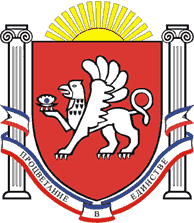 РЕСПУБЛИКА КРЫМРАЗДОЛЬНЕНСКИЙ РАЙОНАДМИНИСТРАЦИЯ КОВЫЛЬНОВСКОГО СЕЛЬСКОГО ПОСЕЛЕНИЯПОСТАНОВЛЕНИЕ15 апреля 2024г.				с. Ковыльное					№ 90О внесении изменений в постановление Администрации Ковыльновского сельского поселения от 13.12.2021 № 337 «Об утверждении Положения об обработке, хранении и защите персональных данных муниципальных служащих и работников Администрации Ковыльновского сельского поселения» (в редакции постановления от 16.12.2022 № 242)          Рассмотрев протест прокуратуры Раздольненского района от 05.03.2024 № 016-2024/Прдп57-24-20350020 на постановление Администрации Ковыльновского сельского поселения от 13.12.2021 № 337 «Об утверждении Положения об обработке, хранении и защите персональных данных муниципальных служащих и работников Администрации Ковыльновского сельского поселения», в соответствии с Конституцией Российской Федерации, Трудовым кодексом Российской Федерации, Федеральным законом от 27.07.2006 № 152-ФЗ «О персональных данных», Федеральным законом от 02.03.2007 № 25-ФЗ «О муниципальной службе в Российской Федерации», Законом Республики Крым от 16.09.2014 № 76-ЗРК «О муниципальной службе в Республике Крым», Уставом муниципального образования Ковыльновское сельское поселение Раздольненского района Республики Крым, принимая во внимание заключение прокуратуры Раздольненского района от 28.03.2024 № Исорг-20350020-567-24/1859-20350020ПОСТАНОВЛЯЮ: 	1.Внести в постановление Администрации Ковыльновского сельского поселения от 13.12.2021 № 337 «Об утверждении Положения об обработке, хранении и защите персональных данных муниципальных служащих и работников Администрации Ковыльновского сельского поселения» (в редакции постановления от 16.12.2022 № 242) следующие изменения:1.1.в приложении к постановлению: 1) пункты 6.9 – 6.11 раздела 6 изложить в следующей редакции:«6.9. На муниципального служащего заводится личное дело, к которому приобщаются его персональные данные и документы, связанные с его поступлением на муниципальную службу, ее прохождением и увольнением с муниципальной службы. Ведение личного дела муниципального служащего осуществляется в порядке, установленном Указом Президента Российской Федерации от 30.05.2005 № 609 «Об утверждении Положения о персональных данных государственного гражданского служащего Российской Федерации и ведении его личного дела».Документы, приобщенные к личному делу муниципального служащего, брошюруются, страницы нумеруются, к личному делу прилагается опись.6.10. При назначении (переводе) муниципального служащего на должность муниципальной службы в другом органе местного самоуправления его личное дело передается в орган местного самоуправления по месту замещения муниципальной должности.Личные дела муниципальных служащих, уволенных с муниципальной службы хранятся в архиве Администрации Ковыльновского сельского поселения в течение 10 лет со дня увольнения с муниципальной службы.Если гражданин, личное дело которого хранится в архиве Администрации Ковыльновского сельского поселения, поступит на муниципальную службу вновь, его личное дело подлежит передаче в орган местного самоуправления по месту замещения должности муниципальной службы.6.11. Персональные данные, внесенные в личные дела муниципальных служащих, иные сведения, содержащиеся в личных делах муниципальных служащих, относятся к сведениям конфиденциального характера (за исключением сведений, которые в установленных федеральными законами случаях могут быть опубликованы в средствах массовой информации), а в случаях, установленных федеральными законами и иными нормативными правовыми актами Российской Федерации, - к сведениям, составляющим государственную тайну.»;2) пункты 7.2 – 7.3 раздела 7 изложить в следующей редакции:«7.2. В целях реализации требований, установленных федеральным законодательством, персональные данные работников передаются Администрацией Ковыльновского сельского поселения в:- органы обязательного государственного пенсионного, социального, медицинского страхования Российской Федерации;- налоговые органы Российской Федерации;- органы службы занятости Российской Федерации;- военные комиссариаты.7.3. Информация, содержащая в себе персональные данные работников, может предоставляться в иных случаях: по письменным запросам органов (контрольно-ревизионные органы, правоохранительные органы, судебные органы, органы внутренних дел, органы статистики) о необходимости получения ими персональных данных работников, при условии закрепления федеральным законом полномочий данных органов на получение соответствующих сведений.Ответы, содержащие в себе информацию о персональных данных работников, даются в письменной форме на бланке Администрации Ковыльновского сельского поселения и в установленном запросом объеме.Передача информации, содержащей сведения о персональных данных работников, по телефону, факсу, электронной почте без письменного согласия работника запрещается.».    	2. Обнародовать настоящее постановление на информационных стендах населенных пунктов Ковыльновского сельского поселения и на официальном сайте Администрации Ковыльновского сельского поселения в сети Интернет http://kovilnovskoe-sp.ru/.3. Настоящее постановление вступает в силу с момента официального обнародования. 4. Контроль за исполнением постановления оставляю за собой.	Председатель Ковыльновского сельского	совета - глава Администрации 	Ковыльновского сельского поселения					Ю.Н. Михайленко